EVALUASI PEMBELAJARANNilai kehadiran	:10 % Nilai tugas		:20 %Nilai UTS		:30 %Nilai UAS		:40 %Jakarta, 06 Maret 2018Mengetahui, 										Ketua Program Studi,									Dosen Pengampu,Putri Handayani, SKM, MKKK								Mayumi Nitami SKM., MKM			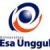 RENCANA PEMBELAJARAN SEMESTER GENAP 2017/2018RENCANA PEMBELAJARAN SEMESTER GENAP 2017/2018RENCANA PEMBELAJARAN SEMESTER GENAP 2017/2018RENCANA PEMBELAJARAN SEMESTER GENAP 2017/2018RENCANA PEMBELAJARAN SEMESTER GENAP 2017/2018RENCANA PEMBELAJARAN SEMESTER GENAP 2017/2018RENCANA PEMBELAJARAN SEMESTER GENAP 2017/2018RENCANA PEMBELAJARAN SEMESTER GENAP 2017/2018RENCANA PEMBELAJARAN SEMESTER GENAP 2017/2018PROGRAM STUDI KESEHATAN MASYARAKAT FAKULTAS ILMU-ILMU KESEHATAN PROGRAM STUDI KESEHATAN MASYARAKAT FAKULTAS ILMU-ILMU KESEHATAN PROGRAM STUDI KESEHATAN MASYARAKAT FAKULTAS ILMU-ILMU KESEHATAN PROGRAM STUDI KESEHATAN MASYARAKAT FAKULTAS ILMU-ILMU KESEHATAN PROGRAM STUDI KESEHATAN MASYARAKAT FAKULTAS ILMU-ILMU KESEHATAN PROGRAM STUDI KESEHATAN MASYARAKAT FAKULTAS ILMU-ILMU KESEHATAN PROGRAM STUDI KESEHATAN MASYARAKAT FAKULTAS ILMU-ILMU KESEHATAN PROGRAM STUDI KESEHATAN MASYARAKAT FAKULTAS ILMU-ILMU KESEHATAN PROGRAM STUDI KESEHATAN MASYARAKAT FAKULTAS ILMU-ILMU KESEHATAN UNIVERSITAS ESA UNGGULUNIVERSITAS ESA UNGGULUNIVERSITAS ESA UNGGULUNIVERSITAS ESA UNGGULUNIVERSITAS ESA UNGGULUNIVERSITAS ESA UNGGULUNIVERSITAS ESA UNGGULUNIVERSITAS ESA UNGGULUNIVERSITAS ESA UNGGULMata kuliahMata kuliahMata kuliah:Surveilans Kesehatan MasyarakatSurveilans Kesehatan MasyarakatSurveilans Kesehatan MasyarakatKode MKKode MK:KMS241Mata kuliah prasyaratMata kuliah prasyaratMata kuliah prasyarat:Epidemiologi DasarEpidemiologi DasarEpidemiologi DasarBobot MKBobot MK:2 SKSDosen PengampuDosen PengampuDosen Pengampu:Mayumi Nitami SKM., MKMMayumi Nitami SKM., MKMMayumi Nitami SKM., MKMKode DosenKode Dosen:7517Alokasi WaktuAlokasi WaktuAlokasi Waktu:Tatap Muka 14 x 100 menitTatap Muka 14 x 100 menitTatap Muka 14 x 100 menitTatap Muka 14 x 100 menitTatap Muka 14 x 100 menitTatap Muka 14 x 100 menitTatap Muka 14 x 100 menitCapaian PembelajaranCapaian PembelajaranCapaian Pembelajaran:Mahasiswa mengenal surveilans kesehatan masyarakatMahasiswa mampu menguraikan dan menjelaskan Prinsip Dasar dan Konsep Surveilans kesehatan masyarakatMahasiswa mampu menguraikan dan menjelaskan perencanaan dan Evaluasi Kegiatan Surveilans kesehatan masyarakatMahasiswa Mampu menguraikan dan menjelaskan Pelaksanaan Kegiatan Surveilans kesehatan masyarakatMahasiswa Mampu menguraikan dan menjelaskan Penyelenggaraan Sistem Surveilans Terpadu Penyakit Menular dan Tidak MenularMahasiswa mampu menguraikan dan menjelaskan tentang Penerapan sistem surveilans pada KLBMahasiswa mampu menguraikan dan menjelaskan tentang  Surveillans Penyakit Yang Dapat Dicegah Dengan Imunisasi (PD3I)Mahasiswa mampu menguraikan dan menjelaskan tentang Keterpaduan Surveilans AFP-Tetanus-Campak Mahasiswa mampu menguraikan dan menjelaskan tentangSurveilans Demam dengue dan demam berdarah dengueMahasiswa mampu menguraikan dan menjelaskan tentang Surveilans TB ParuMahasiswa mampu menguraikan dan menjelaskan tentang Surveilans MalariaMahasiswa mampu menguraikan dan menjelaskan tentangSurveilans penyakit tidak menularMahasiswa mampu menguraikan dan menjelaskan tentang Surveilans infeksi rumah sakitMahasiswa mampu menguraikan dan menjelaskan tentang Surveilans GiziMahasiswa mengenal surveilans kesehatan masyarakatMahasiswa mampu menguraikan dan menjelaskan Prinsip Dasar dan Konsep Surveilans kesehatan masyarakatMahasiswa mampu menguraikan dan menjelaskan perencanaan dan Evaluasi Kegiatan Surveilans kesehatan masyarakatMahasiswa Mampu menguraikan dan menjelaskan Pelaksanaan Kegiatan Surveilans kesehatan masyarakatMahasiswa Mampu menguraikan dan menjelaskan Penyelenggaraan Sistem Surveilans Terpadu Penyakit Menular dan Tidak MenularMahasiswa mampu menguraikan dan menjelaskan tentang Penerapan sistem surveilans pada KLBMahasiswa mampu menguraikan dan menjelaskan tentang  Surveillans Penyakit Yang Dapat Dicegah Dengan Imunisasi (PD3I)Mahasiswa mampu menguraikan dan menjelaskan tentang Keterpaduan Surveilans AFP-Tetanus-Campak Mahasiswa mampu menguraikan dan menjelaskan tentangSurveilans Demam dengue dan demam berdarah dengueMahasiswa mampu menguraikan dan menjelaskan tentang Surveilans TB ParuMahasiswa mampu menguraikan dan menjelaskan tentang Surveilans MalariaMahasiswa mampu menguraikan dan menjelaskan tentangSurveilans penyakit tidak menularMahasiswa mampu menguraikan dan menjelaskan tentang Surveilans infeksi rumah sakitMahasiswa mampu menguraikan dan menjelaskan tentang Surveilans GiziMahasiswa mengenal surveilans kesehatan masyarakatMahasiswa mampu menguraikan dan menjelaskan Prinsip Dasar dan Konsep Surveilans kesehatan masyarakatMahasiswa mampu menguraikan dan menjelaskan perencanaan dan Evaluasi Kegiatan Surveilans kesehatan masyarakatMahasiswa Mampu menguraikan dan menjelaskan Pelaksanaan Kegiatan Surveilans kesehatan masyarakatMahasiswa Mampu menguraikan dan menjelaskan Penyelenggaraan Sistem Surveilans Terpadu Penyakit Menular dan Tidak MenularMahasiswa mampu menguraikan dan menjelaskan tentang Penerapan sistem surveilans pada KLBMahasiswa mampu menguraikan dan menjelaskan tentang  Surveillans Penyakit Yang Dapat Dicegah Dengan Imunisasi (PD3I)Mahasiswa mampu menguraikan dan menjelaskan tentang Keterpaduan Surveilans AFP-Tetanus-Campak Mahasiswa mampu menguraikan dan menjelaskan tentangSurveilans Demam dengue dan demam berdarah dengueMahasiswa mampu menguraikan dan menjelaskan tentang Surveilans TB ParuMahasiswa mampu menguraikan dan menjelaskan tentang Surveilans MalariaMahasiswa mampu menguraikan dan menjelaskan tentangSurveilans penyakit tidak menularMahasiswa mampu menguraikan dan menjelaskan tentang Surveilans infeksi rumah sakitMahasiswa mampu menguraikan dan menjelaskan tentang Surveilans GiziMahasiswa mengenal surveilans kesehatan masyarakatMahasiswa mampu menguraikan dan menjelaskan Prinsip Dasar dan Konsep Surveilans kesehatan masyarakatMahasiswa mampu menguraikan dan menjelaskan perencanaan dan Evaluasi Kegiatan Surveilans kesehatan masyarakatMahasiswa Mampu menguraikan dan menjelaskan Pelaksanaan Kegiatan Surveilans kesehatan masyarakatMahasiswa Mampu menguraikan dan menjelaskan Penyelenggaraan Sistem Surveilans Terpadu Penyakit Menular dan Tidak MenularMahasiswa mampu menguraikan dan menjelaskan tentang Penerapan sistem surveilans pada KLBMahasiswa mampu menguraikan dan menjelaskan tentang  Surveillans Penyakit Yang Dapat Dicegah Dengan Imunisasi (PD3I)Mahasiswa mampu menguraikan dan menjelaskan tentang Keterpaduan Surveilans AFP-Tetanus-Campak Mahasiswa mampu menguraikan dan menjelaskan tentangSurveilans Demam dengue dan demam berdarah dengueMahasiswa mampu menguraikan dan menjelaskan tentang Surveilans TB ParuMahasiswa mampu menguraikan dan menjelaskan tentang Surveilans MalariaMahasiswa mampu menguraikan dan menjelaskan tentangSurveilans penyakit tidak menularMahasiswa mampu menguraikan dan menjelaskan tentang Surveilans infeksi rumah sakitMahasiswa mampu menguraikan dan menjelaskan tentang Surveilans GiziMahasiswa mengenal surveilans kesehatan masyarakatMahasiswa mampu menguraikan dan menjelaskan Prinsip Dasar dan Konsep Surveilans kesehatan masyarakatMahasiswa mampu menguraikan dan menjelaskan perencanaan dan Evaluasi Kegiatan Surveilans kesehatan masyarakatMahasiswa Mampu menguraikan dan menjelaskan Pelaksanaan Kegiatan Surveilans kesehatan masyarakatMahasiswa Mampu menguraikan dan menjelaskan Penyelenggaraan Sistem Surveilans Terpadu Penyakit Menular dan Tidak MenularMahasiswa mampu menguraikan dan menjelaskan tentang Penerapan sistem surveilans pada KLBMahasiswa mampu menguraikan dan menjelaskan tentang  Surveillans Penyakit Yang Dapat Dicegah Dengan Imunisasi (PD3I)Mahasiswa mampu menguraikan dan menjelaskan tentang Keterpaduan Surveilans AFP-Tetanus-Campak Mahasiswa mampu menguraikan dan menjelaskan tentangSurveilans Demam dengue dan demam berdarah dengueMahasiswa mampu menguraikan dan menjelaskan tentang Surveilans TB ParuMahasiswa mampu menguraikan dan menjelaskan tentang Surveilans MalariaMahasiswa mampu menguraikan dan menjelaskan tentangSurveilans penyakit tidak menularMahasiswa mampu menguraikan dan menjelaskan tentang Surveilans infeksi rumah sakitMahasiswa mampu menguraikan dan menjelaskan tentang Surveilans GiziMahasiswa mengenal surveilans kesehatan masyarakatMahasiswa mampu menguraikan dan menjelaskan Prinsip Dasar dan Konsep Surveilans kesehatan masyarakatMahasiswa mampu menguraikan dan menjelaskan perencanaan dan Evaluasi Kegiatan Surveilans kesehatan masyarakatMahasiswa Mampu menguraikan dan menjelaskan Pelaksanaan Kegiatan Surveilans kesehatan masyarakatMahasiswa Mampu menguraikan dan menjelaskan Penyelenggaraan Sistem Surveilans Terpadu Penyakit Menular dan Tidak MenularMahasiswa mampu menguraikan dan menjelaskan tentang Penerapan sistem surveilans pada KLBMahasiswa mampu menguraikan dan menjelaskan tentang  Surveillans Penyakit Yang Dapat Dicegah Dengan Imunisasi (PD3I)Mahasiswa mampu menguraikan dan menjelaskan tentang Keterpaduan Surveilans AFP-Tetanus-Campak Mahasiswa mampu menguraikan dan menjelaskan tentangSurveilans Demam dengue dan demam berdarah dengueMahasiswa mampu menguraikan dan menjelaskan tentang Surveilans TB ParuMahasiswa mampu menguraikan dan menjelaskan tentang Surveilans MalariaMahasiswa mampu menguraikan dan menjelaskan tentangSurveilans penyakit tidak menularMahasiswa mampu menguraikan dan menjelaskan tentang Surveilans infeksi rumah sakitMahasiswa mampu menguraikan dan menjelaskan tentang Surveilans GiziMahasiswa mengenal surveilans kesehatan masyarakatMahasiswa mampu menguraikan dan menjelaskan Prinsip Dasar dan Konsep Surveilans kesehatan masyarakatMahasiswa mampu menguraikan dan menjelaskan perencanaan dan Evaluasi Kegiatan Surveilans kesehatan masyarakatMahasiswa Mampu menguraikan dan menjelaskan Pelaksanaan Kegiatan Surveilans kesehatan masyarakatMahasiswa Mampu menguraikan dan menjelaskan Penyelenggaraan Sistem Surveilans Terpadu Penyakit Menular dan Tidak MenularMahasiswa mampu menguraikan dan menjelaskan tentang Penerapan sistem surveilans pada KLBMahasiswa mampu menguraikan dan menjelaskan tentang  Surveillans Penyakit Yang Dapat Dicegah Dengan Imunisasi (PD3I)Mahasiswa mampu menguraikan dan menjelaskan tentang Keterpaduan Surveilans AFP-Tetanus-Campak Mahasiswa mampu menguraikan dan menjelaskan tentangSurveilans Demam dengue dan demam berdarah dengueMahasiswa mampu menguraikan dan menjelaskan tentang Surveilans TB ParuMahasiswa mampu menguraikan dan menjelaskan tentang Surveilans MalariaMahasiswa mampu menguraikan dan menjelaskan tentangSurveilans penyakit tidak menularMahasiswa mampu menguraikan dan menjelaskan tentang Surveilans infeksi rumah sakitMahasiswa mampu menguraikan dan menjelaskan tentang Surveilans GiziSESIKEMAMPUANAKHIRKEMAMPUANAKHIRMATERI PEMBELAJARANMATERI PEMBELAJARANBENTUK PEMBELAJARANSUMBER PEMBELAJARANSUMBER PEMBELAJARANINDIKATORPENILAIANINDIKATORPENILAIANINDIKATORPENILAIAN1Mahasiswa mampu memahami kontrak perkuliahan surveilans kesehatan masyarakatMahasiswa mampu memahami kontrak perkuliahan surveilans kesehatan masyarakatPengantar silabusPre testPengenalan  mata kuliah surveilans kesehatan masyarakatPengantar silabusPre testPengenalan  mata kuliah surveilans kesehatan masyarakatMetoda contextual instructionMedia : kelas, komputer, LCD, whiteboard,webMahasiswa mampu memahami kontrak perkuliahan Mahasiswa mampu memahami kontrak perkuliahan Mahasiswa mampu memahami kontrak perkuliahan 2Mahasiswa Mampu menguraikan dan menjelaskan tentang Prinsip dasar dan Konsep Surveilans Kesehatan MasyarakatMahasiswa Mampu menguraikan dan menjelaskan tentang Prinsip dasar dan Konsep Surveilans Kesehatan MasyarakatSejarahPengertianTujuan dan manfaatSasaran/ ruang lingkupPrinsip Kegiatan surveilansBentuk penyelenggaraan surveilanskomponen sistem surveilansSejarahPengertianTujuan dan manfaatSasaran/ ruang lingkupPrinsip Kegiatan surveilansBentuk penyelenggaraan surveilanskomponen sistem surveilansMetoda contextual instructionMedia : kelas, komputer, LCD, whiteboard,webCDC. Introduction to Public Health Surveillance. https://www.cdc.gov/publichealth101/documents/introduction-to-surveillance.pdfCDC. 2012. Principles of Epidemiology in Public Health Practice Third Edition. https://www.cdc.gov/ophss/csels/dsepd/SS1978/SS1978.pdfGregg, Michael. 2008. Field Epidemiology Third Edition. New York : Oxford University Press.Kemenkes RI. 2003. Keputusan Menteri Kesehatan Republik Indonesia Nomor 1479/Menkes/Sk/X/2003 Tentang Pedoman Penyelenggaraan Sistem Surveilans kesehatan masyarakatPenyakit Menular Dan Penyakit Tidak Menular Terpadu. http://www.pdpersi.co.id/peraturan/kepmenkes/kmk10592004.pdfKemenkes RI. 2014. Peraturan Menteri Kesehatan Republik Indonesia Nomor 45 Tahun 2014 Tentang Penyelenggaraan Surveilans Kesehatan. http://www.aidsindonesia.or.id/uploads/20141001102656.permenkes_ri_no_45_tahun_2014_tentang_penyelenggaraan_surveilans_kesehatan.pdfWeraman, Pius. 2010. Dasar Surveilans Kesehatan Masyarakat. Jakarta: Gramata Publishing. CDC. Introduction to Public Health Surveillance. https://www.cdc.gov/publichealth101/documents/introduction-to-surveillance.pdfCDC. 2012. Principles of Epidemiology in Public Health Practice Third Edition. https://www.cdc.gov/ophss/csels/dsepd/SS1978/SS1978.pdfGregg, Michael. 2008. Field Epidemiology Third Edition. New York : Oxford University Press.Kemenkes RI. 2003. Keputusan Menteri Kesehatan Republik Indonesia Nomor 1479/Menkes/Sk/X/2003 Tentang Pedoman Penyelenggaraan Sistem Surveilans kesehatan masyarakatPenyakit Menular Dan Penyakit Tidak Menular Terpadu. http://www.pdpersi.co.id/peraturan/kepmenkes/kmk10592004.pdfKemenkes RI. 2014. Peraturan Menteri Kesehatan Republik Indonesia Nomor 45 Tahun 2014 Tentang Penyelenggaraan Surveilans Kesehatan. http://www.aidsindonesia.or.id/uploads/20141001102656.permenkes_ri_no_45_tahun_2014_tentang_penyelenggaraan_surveilans_kesehatan.pdfWeraman, Pius. 2010. Dasar Surveilans Kesehatan Masyarakat. Jakarta: Gramata Publishing. Mahasiswa Mampu menguraikan dan menjelaskan tentangBatasan dan Konsep Surveilans Kesehatan MasyarakatMahasiswa Mampu menguraikan dan menjelaskan tentangBatasan dan Konsep Surveilans Kesehatan MasyarakatMahasiswa Mampu menguraikan dan menjelaskan tentangBatasan dan Konsep Surveilans Kesehatan Masyarakat3Mahasiswa Mampu menguraikan dan menjelaskan Perencanaan dan Evaluasi /Penilaian Sistem Survailans Kesmas Mahasiswa Mampu menguraikan dan menjelaskan Perencanaan dan Evaluasi /Penilaian Sistem Survailans Kesmas Kriteria peristiwa kesehatan untuk pelaksanaan  surveilensKriteria prioritas  kegiatan SELangkah-langkah pengembangan sistem surveilensLangkah-langkah dalam membangun sistem surveilansAtribut surveilansEvaluasi /Penilaian Sistem Survailans KesmasKriteria peristiwa kesehatan untuk pelaksanaan  surveilensKriteria prioritas  kegiatan SELangkah-langkah pengembangan sistem surveilensLangkah-langkah dalam membangun sistem surveilansAtribut surveilansEvaluasi /Penilaian Sistem Survailans KesmasSmall Group Discussion (SGD)Media : kelas, komputer, LCD, whiteboard,webCDC. 2001. Updated Guidelines for Evaluating Public Health Suveillance System, MMWR. http://www.cdc.gov/mmwr/preview/mmwrhtml/rr5013a1.htm-----, 2011, Introduction to Program Evaluation for Public Health Programs: A Self Study Guide, U.S.A.: U.S. Department of Health and Human Service,Centers for Disease Control and Prevention.http://www.cdc.gov/eval/_____. 2012. Principles of Epidemiology in Public Health Practice Third Edition. https://www.cdc.gov/ophss/csels/dsepd/SS1978/SS1978.pdfNoor, Nur Nasri. 2014. Epidemiologi. Jakarta : Rineka CiptaWeraman, Pius. 2010. Dasar Surveilans Kesehatan Masyarakat. Jakarta: Gramata Publishing.CDC. 2001. Updated Guidelines for Evaluating Public Health Suveillance System, MMWR. http://www.cdc.gov/mmwr/preview/mmwrhtml/rr5013a1.htm-----, 2011, Introduction to Program Evaluation for Public Health Programs: A Self Study Guide, U.S.A.: U.S. Department of Health and Human Service,Centers for Disease Control and Prevention.http://www.cdc.gov/eval/_____. 2012. Principles of Epidemiology in Public Health Practice Third Edition. https://www.cdc.gov/ophss/csels/dsepd/SS1978/SS1978.pdfNoor, Nur Nasri. 2014. Epidemiologi. Jakarta : Rineka CiptaWeraman, Pius. 2010. Dasar Surveilans Kesehatan Masyarakat. Jakarta: Gramata Publishing.Mahasiswa Mampu menguraikan dan menjelaskan Perencanaan dan Evaluasi /Penilaian Sistem Survailans Kesmas Mahasiswa Mampu menguraikan dan menjelaskan Perencanaan dan Evaluasi /Penilaian Sistem Survailans Kesmas Mahasiswa Mampu menguraikan dan menjelaskan Perencanaan dan Evaluasi /Penilaian Sistem Survailans Kesmas 4Mahasiswa mampu menguraikan dan menjelaskan Pelaksanaan Surveilans kesehatan masyarakatMahasiswa mampu menguraikan dan menjelaskan Pelaksanaan Surveilans kesehatan masyarakatPenyelenggaraan sistem surveilans kesehatan masyarakat  kesehatan Pengumpulan data (sumber data, metode pengumpulan data , alat pengumpul data, waktu pengumpul data)Analisis dan interpretasiDiseminasi/ umpan balikPenyelenggaraan sistem surveilans kesehatan masyarakat  kesehatan Pengumpulan data (sumber data, metode pengumpulan data , alat pengumpul data, waktu pengumpul data)Analisis dan interpretasiDiseminasi/ umpan balikMetoda contextual instructionSmall Group Discussion (SGD)Media : kelas, komputer, LCD, whiteboard,webCDC. 2012. Principles of Epidemiology in Public Health Practice Third Edition. https://www.cdc.gov/ophss/csels/dsepd/SS1978/SS1978.pdfKemenkes RI. 2003. Keputusan Menteri Kesehatan Republik Indonesia Nomor 1479/Menkes/Sk/X/2003 Tentang Pedoman Penyelenggaraan Sistem Surveilans kesehatan masyarakatPenyakit Menular Dan Penyakit Tidak Menular Terpadu. http://www.pdpersi.co.id/peraturan/kepmenkes/kmk10592004.pdfKemenkes RI. 2014. Peraturan Menteri Kesehatan Republik Indonesia Nomor 45 Tahun 2014 Tentang Penyelenggaraan Surveilans Kesehatan. http://www.aidsindonesia.or.id/uploads/20141001102656.permenkes_ri_no_45_tahun_2014_tentang_penyelenggaraan_surveilans_kesehatan.pdfWeraman, Pius. 2010. Dasar Surveilans Kesehatan Masyarakat. Jakarta: Gramata Publishing. CDC. 2012. Principles of Epidemiology in Public Health Practice Third Edition. https://www.cdc.gov/ophss/csels/dsepd/SS1978/SS1978.pdfKemenkes RI. 2003. Keputusan Menteri Kesehatan Republik Indonesia Nomor 1479/Menkes/Sk/X/2003 Tentang Pedoman Penyelenggaraan Sistem Surveilans kesehatan masyarakatPenyakit Menular Dan Penyakit Tidak Menular Terpadu. http://www.pdpersi.co.id/peraturan/kepmenkes/kmk10592004.pdfKemenkes RI. 2014. Peraturan Menteri Kesehatan Republik Indonesia Nomor 45 Tahun 2014 Tentang Penyelenggaraan Surveilans Kesehatan. http://www.aidsindonesia.or.id/uploads/20141001102656.permenkes_ri_no_45_tahun_2014_tentang_penyelenggaraan_surveilans_kesehatan.pdfWeraman, Pius. 2010. Dasar Surveilans Kesehatan Masyarakat. Jakarta: Gramata Publishing. Mahasiswa mampu menguraikan dan menjelaskan Pelaksanaan Surveilans kesehatan masyarakatMahasiswa mampu menguraikan dan menjelaskan Pelaksanaan Surveilans kesehatan masyarakatMahasiswa mampu menguraikan dan menjelaskan Pelaksanaan Surveilans kesehatan masyarakat5Mahasiswa mampu menguraikan dan menjelaskan Penyelenggaraan Sistem Surveilans Terpadu Penyakit Menular dan Tidak MenularMahasiswa mampu menguraikan dan menjelaskan Penyelenggaraan Sistem Surveilans Terpadu Penyakit Menular dan Tidak MenularTujuan SurveilansRuang lingkupIndikator KinerjaPenyelenggaraan STPJenis-jenis Penyakit Menular yang bersumber data dari PuskesmasJenis-jenis Penyakit Menular yang bersumber data dari Rumah SakitJenis-jenis Penyakit Menular yang bersumber data dari LaboratoriumJenis-jenis Penyakit Menular dan Penyakit Tidak Menular yang bersumberdata dari Puskesmas SentinelDefinisi Operasional Penyakit Menular dan Penyakit Tidak MenularTujuan SurveilansRuang lingkupIndikator KinerjaPenyelenggaraan STPJenis-jenis Penyakit Menular yang bersumber data dari PuskesmasJenis-jenis Penyakit Menular yang bersumber data dari Rumah SakitJenis-jenis Penyakit Menular yang bersumber data dari LaboratoriumJenis-jenis Penyakit Menular dan Penyakit Tidak Menular yang bersumberdata dari Puskesmas SentinelDefinisi Operasional Penyakit Menular dan Penyakit Tidak Menular1. Small Group Discussion (SGD)2. Media : kelas, komputer, LCD, whiteboard,webWeraman, Pius. 2010. Dasar Surveilans Kesehatan Masyarakat. Jakarta: Gramata Publishing. Kemenkes RI. 2003. Keputusan Menteri Kesehatan Republik Indonesia Nomor 1479/Menkes/Sk/X/2003 Tentang Pedoman Penyelenggaraan Sistem Surveilans kesehatan masyarakatPenyakit Menular Dan Penyakit Tidak Menular Terpadu. http://www.pdpersi.co.id/peraturan/kepmenkes/kmk10592004.pdfWeraman, Pius. 2010. Dasar Surveilans Kesehatan Masyarakat. Jakarta: Gramata Publishing. Kemenkes RI. 2003. Keputusan Menteri Kesehatan Republik Indonesia Nomor 1479/Menkes/Sk/X/2003 Tentang Pedoman Penyelenggaraan Sistem Surveilans kesehatan masyarakatPenyakit Menular Dan Penyakit Tidak Menular Terpadu. http://www.pdpersi.co.id/peraturan/kepmenkes/kmk10592004.pdfMahasiswa mampu menguraikan dan menjelaskan Penyelenggaraan Sistem Surveilans TerpaduMahasiswa mampu menguraikan dan menjelaskan Penyelenggaraan Sistem Surveilans TerpaduMahasiswa mampu menguraikan dan menjelaskan Penyelenggaraan Sistem Surveilans Terpadu6Mahasiswa mampu menguraikandan menjelaskan tentang Penerapan sistem surveilans pada KLBMahasiswa mampu menguraikandan menjelaskan tentang Penerapan sistem surveilans pada KLBPenyakit-penyakit yang berpotensi WabahhKriteria Kejadian Luar BiasaPenyelidikan KLBLangkah-langkah penyelidikan KLBCara penanggulangan wabahCara pelaporan wabahPenyakit-penyakit yang berpotensi WabahhKriteria Kejadian Luar BiasaPenyelidikan KLBLangkah-langkah penyelidikan KLBCara penanggulangan wabahCara pelaporan wabah1. Small Group Discussion (SGD)2. Media : kelas, komputer, LCD, whiteboard,webDepkes. 2010. PERATURAN  MENRERI  KESEHATAN  REPUBLIK  INDONESIA  No: 1501/MENKES/PER/X/ 2010 tentang Jenis Penyakit Menular Tertentu yang dapat menimbulkan wabah dan upaya penanggulangannya. http://www.hukor.depkes.go.id/uploads/produk_hukum/PMK%20No.%201501%20ttg%20Jenis%20Penyakit%20Menular%20Tertentu%20Yang%20%20Menimbulkan%20Wabah.pdfKemenkes. 2004. Peraturan Mentri Kesehatan Republik Indonesia No. 949/ Menkes/ SK/ VIII/ 2004. PMK-No.-949-ttg-Pedoman-Penyelenggaraan-Sistem-Kewaspadaan-Dini-KLB.pdf________. 2013. Buku Pedoman Penyelidikan dan Penanggulangan Kejadian Luar Biasa Penyakit Menular dan Keracunan Pangan (Pedoman Epidemiologi Penyakit Penyakit). Edisi Revisi Tahun 2013Noor, Nur Nasry. 2006. Pengantar Epidemiologi Penyakit Menular. Jakarta : Penerbit Rineka Cipta	Weraman, Pius. 2010. Dasar Surveilans Kesehatan Masyarakat. Jakarta: Gramata Publishing. Depkes. 2010. PERATURAN  MENRERI  KESEHATAN  REPUBLIK  INDONESIA  No: 1501/MENKES/PER/X/ 2010 tentang Jenis Penyakit Menular Tertentu yang dapat menimbulkan wabah dan upaya penanggulangannya. http://www.hukor.depkes.go.id/uploads/produk_hukum/PMK%20No.%201501%20ttg%20Jenis%20Penyakit%20Menular%20Tertentu%20Yang%20%20Menimbulkan%20Wabah.pdfKemenkes. 2004. Peraturan Mentri Kesehatan Republik Indonesia No. 949/ Menkes/ SK/ VIII/ 2004. PMK-No.-949-ttg-Pedoman-Penyelenggaraan-Sistem-Kewaspadaan-Dini-KLB.pdf________. 2013. Buku Pedoman Penyelidikan dan Penanggulangan Kejadian Luar Biasa Penyakit Menular dan Keracunan Pangan (Pedoman Epidemiologi Penyakit Penyakit). Edisi Revisi Tahun 2013Noor, Nur Nasry. 2006. Pengantar Epidemiologi Penyakit Menular. Jakarta : Penerbit Rineka Cipta	Weraman, Pius. 2010. Dasar Surveilans Kesehatan Masyarakat. Jakarta: Gramata Publishing. Mahasiswa mampu menguraikan dan menjelaskan tentang Penerapan sistem surveilans pada KLBMahasiswa mampu menguraikan dan menjelaskan tentang Penerapan sistem surveilans pada KLBMahasiswa mampu menguraikan dan menjelaskan tentang Penerapan sistem surveilans pada KLB7Mahasiswa mampu menguraikan dan menjelaskan tentang  Surveillans Penyakit Yang Dapat Dicegah Dengan Imunisasi (PD3I)Mahasiswa mampu menguraikan dan menjelaskan tentang  Surveillans Penyakit Yang Dapat Dicegah Dengan Imunisasi (PD3I)Konsep Surveilans Penyakit Diphteri di IndonesiaKonsep Surveilans Penyakit Campak di IndonesiaKonsep Surveilans Penyakit Pertusis (batuk rejan) di IndonesiaIndikator utama surveilans PD3IKonsep Surveilans Penyakit Diphteri di IndonesiaKonsep Surveilans Penyakit Campak di IndonesiaKonsep Surveilans Penyakit Pertusis (batuk rejan) di IndonesiaIndikator utama surveilans PD3I1. Small Group Discussion (SGD)2. Media : kelas, komputer, LCD, whiteboard,webKemenkes RI. 2015. Buku Ajar Imunisasi. http://digilib.poltekkesdepkes-sby.ac.id/public/POLTEKKESSBY-Books-702 LayoutBukuAjarImunisasi06102015small.pdfKemenkes RI. 2013.  PERATURAN MENTERI KESEHATAN REPUBLIK INDONESIA NOMOR 42 TAHUN 2013 TENTANG PENYELENGGARAAN IMUNISASI. http://pppl.depkes.go.id/_asset/_regulasi/92_PMK%20No.%2042%20ttg%20Penyelenggaraan%20Imunisasi.pdfPusdatin Kemenkes RI. 2016. Situasi Imunisasi Indonesia. http://www.depkes.go.id/resources/download/pusdatin/infodatin/InfoDatin-Imunisasi-2016.pdfKemenkes RI. 2014. Data Surveilans dan KLB 2013. Jakarta : Kemenkes RIWeraman, Pius. 2010. Dasar Surveilans Kesehatan Masyarakat. Jakarta: Gramata PublishingKemenkes RI. 2015. Buku Ajar Imunisasi. http://digilib.poltekkesdepkes-sby.ac.id/public/POLTEKKESSBY-Books-702 LayoutBukuAjarImunisasi06102015small.pdfKemenkes RI. 2013.  PERATURAN MENTERI KESEHATAN REPUBLIK INDONESIA NOMOR 42 TAHUN 2013 TENTANG PENYELENGGARAAN IMUNISASI. http://pppl.depkes.go.id/_asset/_regulasi/92_PMK%20No.%2042%20ttg%20Penyelenggaraan%20Imunisasi.pdfPusdatin Kemenkes RI. 2016. Situasi Imunisasi Indonesia. http://www.depkes.go.id/resources/download/pusdatin/infodatin/InfoDatin-Imunisasi-2016.pdfKemenkes RI. 2014. Data Surveilans dan KLB 2013. Jakarta : Kemenkes RIWeraman, Pius. 2010. Dasar Surveilans Kesehatan Masyarakat. Jakarta: Gramata PublishingMahasiswa mampu menguraikan dan menjelaskan tentang  Surveillans Penyakit Yang Dapat Dicegah Dengan Imunisasi (PD3I) Mahasiswa mampu menguraikan dan menjelaskan tentang  Surveillans Penyakit Yang Dapat Dicegah Dengan Imunisasi (PD3I) Mahasiswa mampu menguraikan dan menjelaskan tentang  Surveillans Penyakit Yang Dapat Dicegah Dengan Imunisasi (PD3I) 8Mahasiswa mampu menguraikan dan menjelaskan tentang Keterpaduan Surveilans AFP-Tetanus-Campak Mahasiswa mampu menguraikan dan menjelaskan tentang Keterpaduan Surveilans AFP-Tetanus-Campak Pelaksanaan Kegiatan SE penyakit CampakPelaksanaan Kegiatan SE penyakit TetanusPelaksanaan Kegiatan SE penyakit PolioKeterpaduan Surveilans AFP-Tetanus- CampakIndikator utama surveilans AFP-Tetanus-CampakPelaksanaan Kegiatan SE penyakit CampakPelaksanaan Kegiatan SE penyakit TetanusPelaksanaan Kegiatan SE penyakit PolioKeterpaduan Surveilans AFP-Tetanus- CampakIndikator utama surveilans AFP-Tetanus-Campak1. Small Group Discussion (SGD)2. Media : kelas, komputer, LCD, whiteboard,webDepkes  RI   ; Pedoman Keterpaduan Surveilans AFP-Tetanus & Campak Dit Jen PPM PLP,1996Kemenkes RI. 2014. Data Surveilans dan KLB 2013. Jakarta : Kemenkes RIDepkes  RI   ; Pedoman Keterpaduan Surveilans AFP-Tetanus & Campak Dit Jen PPM PLP,1996Kemenkes RI. 2014. Data Surveilans dan KLB 2013. Jakarta : Kemenkes RIMahasiswa mampu menguraikan dan menjelaskan tentang Keterpaduan Surveilans AFP-Tetanus-Campak Mahasiswa mampu menguraikan dan menjelaskan tentang Keterpaduan Surveilans AFP-Tetanus-Campak Mahasiswa mampu menguraikan dan menjelaskan tentang Keterpaduan Surveilans AFP-Tetanus-Campak 9Mahasiswa mampu menguraikan dan menjelaskan tentang Surveilans Demam dengue dan demam berdarah dengueMahasiswa mampu menguraikan dan menjelaskan tentang Surveilans Demam dengue dan demam berdarah dengueLatar belakang/ Masalah penyakit  Rantai penularan penyakitJustifikasi Pelaksanaan Surveilans Pelaksanaan Surveilans  (Tujuan,Kriteria kasus, sumber data, analisa dan masalah / kendala pelaksanaan) dllIndikator utama surveilans DBDLatar belakang/ Masalah penyakit  Rantai penularan penyakitJustifikasi Pelaksanaan Surveilans Pelaksanaan Surveilans  (Tujuan,Kriteria kasus, sumber data, analisa dan masalah / kendala pelaksanaan) dllIndikator utama surveilans DBD1. Small Group Discussion (SGD)2. Media : kelas, komputer, LCD, whiteboard,webKemenkes RI. 2013. Pedoman Pengendalian Demam Berdarah Dengue di Indonesia. Jakarta : Kemenkes RIKunoli FJ. 2013. Pengantar Epidemiologi Penyakit Menular. Jakarta : Trans Info MediaKemenkes RI. 2013. Pedoman Pengendalian Demam Berdarah Dengue di Indonesia. Jakarta : Kemenkes RIKunoli FJ. 2013. Pengantar Epidemiologi Penyakit Menular. Jakarta : Trans Info MediaMahasiswa mampu menguraikan dan menjelaskan tentang Surveilans Demam dengue dan demam berdarah dengueMahasiswa mampu menguraikan dan menjelaskan tentang Surveilans Demam dengue dan demam berdarah dengueMahasiswa mampu menguraikan dan menjelaskan tentang Surveilans Demam dengue dan demam berdarah dengue10Mahasiswa mampu menguraikan dan menjelaskan tentangSurveilans TB ParuMahasiswa mampu menguraikan dan menjelaskan tentangSurveilans TB ParuLatar belakang/ Masalah penyakit  Rantai penularan penyakitJustifikasi Pelaksanaan Surveilans Pelaksanaan Surveilans  (Tujuan,Kriteria kasus, sumber data, analisa dan masalah / kendala pelaksanaan) dllIndikator utama surveilans TB ParuLatar belakang/ Masalah penyakit  Rantai penularan penyakitJustifikasi Pelaksanaan Surveilans Pelaksanaan Surveilans  (Tujuan,Kriteria kasus, sumber data, analisa dan masalah / kendala pelaksanaan) dllIndikator utama surveilans TB Paru1. Small Group Discussion (SGD)2. Media : kelas, komputer, LCD, whiteboard,webKemenkes RI. 2011. Strategi Nasional Pengendalian TB tahun 2011-2014. http://www.searo.who.int/indonesia/topics/tb/stranas_tb-2010-2014.pdf?ua=1Kemenkes RI. 2013. Peraturan Menteri Kesehatan Republik Indonesia Nomor 13 Tahun 2013tentang Pedoman Manajemen Terpadu Pengendalian Tuberkulosis Resistan Obat. http://pppl.depkes.go.id/_asset/_regulasi/67_PMK%20No.%2013%20ttg%20Pengendalian%20Tuberkolosis%20Resistan%20Obat.pdfKemenkes RI. 2014. Pedoman Nasional Pengendalian Tuberkulosis. Jakarta : Kementrian Kesehatan RIKemenkes RI. 2011. Strategi Nasional Pengendalian TB tahun 2011-2014. http://www.searo.who.int/indonesia/topics/tb/stranas_tb-2010-2014.pdf?ua=1Kemenkes RI. 2013. Peraturan Menteri Kesehatan Republik Indonesia Nomor 13 Tahun 2013tentang Pedoman Manajemen Terpadu Pengendalian Tuberkulosis Resistan Obat. http://pppl.depkes.go.id/_asset/_regulasi/67_PMK%20No.%2013%20ttg%20Pengendalian%20Tuberkolosis%20Resistan%20Obat.pdfKemenkes RI. 2014. Pedoman Nasional Pengendalian Tuberkulosis. Jakarta : Kementrian Kesehatan RIMahasiswa mampu menguraikan dan menjelaskan tentangSurveilans TB ParuMahasiswa mampu menguraikan dan menjelaskan tentangSurveilans TB ParuMahasiswa mampu menguraikan dan menjelaskan tentangSurveilans TB Paru11Mahasiswa mampu menguraikan dan menjelaskan tentang Surveilans Malaria16Mahasiswa mampu menguraikan dan menjelaskan tentang Surveilans Malaria16Latar belakang/ Masalah penyakit  Rantai penularan penyakitJustifikasi Pelaksanaan Surveilans Pelaksanaan Surveilans  (Tujuan,Kriteria kasus, sumber data, analisa dan masalah / kendala pelaksanaan) dllIndikator utama surveilansLatar belakang/ Masalah penyakit  Rantai penularan penyakitJustifikasi Pelaksanaan Surveilans Pelaksanaan Surveilans  (Tujuan,Kriteria kasus, sumber data, analisa dan masalah / kendala pelaksanaan) dllIndikator utama surveilans1. Small Group Discussion (SGD)2. Media : kelas, komputer, LCD, whiteboard,webKemenkes RI. 2009. Keputusan Menteri Kesehatan Republik Indonesia Nomor293/Menkes/Sk/Iv/2009 Tentang Eliminasi Malaria Di Indonesia. http://pppl.depkes.go.id/_asset/_regulasi/KEPMENKES__NO___293_THN_2009_TTG__ELIMINASI_MALARIA.pdfKemenkes. 2007. Keputusan Menteri Kesehatan Republik Indonesia Nomor 275/MENKES/III/2007 tentang Pedoman Surveilans Malaria - [ PERATURAN ]Kemenkes RI. 2011. Buku saku menuju eliminasi malaria - [BUKU SAKU]. http://perpustakaan.depkes.go.id:8180/bitstream//123456789/1545/2/BK2011-FEB-AGS02.PDFKemenkes RI. 2009. Pedoman Surveilans Malaria. Kunoli FJ. 2013. Pengantar Epidemiologi Penyakit Menular. Jakarta : Trans Info MediaKemenkes RI. 2009. Keputusan Menteri Kesehatan Republik Indonesia Nomor293/Menkes/Sk/Iv/2009 Tentang Eliminasi Malaria Di Indonesia. http://pppl.depkes.go.id/_asset/_regulasi/KEPMENKES__NO___293_THN_2009_TTG__ELIMINASI_MALARIA.pdfKemenkes. 2007. Keputusan Menteri Kesehatan Republik Indonesia Nomor 275/MENKES/III/2007 tentang Pedoman Surveilans Malaria - [ PERATURAN ]Kemenkes RI. 2011. Buku saku menuju eliminasi malaria - [BUKU SAKU]. http://perpustakaan.depkes.go.id:8180/bitstream//123456789/1545/2/BK2011-FEB-AGS02.PDFKemenkes RI. 2009. Pedoman Surveilans Malaria. Kunoli FJ. 2013. Pengantar Epidemiologi Penyakit Menular. Jakarta : Trans Info MediaMahasiswa mampu menguraikan dan menjelaskan tentang Surveilans MalariaMahasiswa mampu menguraikan dan menjelaskan tentang Surveilans MalariaMahasiswa mampu menguraikan dan menjelaskan tentang Surveilans Malaria12Mahasiswa mampu menguraikan dan menjelaskan tentangSurveilans penyakit tidak menularMahasiswa mampu menguraikan dan menjelaskan tentangSurveilans penyakit tidak menularLatar belakang Tujuan umum dan tujuan khususKebijakan dan strategi surveilans PTMRuang lingkupSasaranPengembangan Surveilans PTMPelaksanaan Surveilans PTM Utama terintegrasi  berbasis masyarakat (Tujuan,Kriteria kasus, sumber data, analisa dan masalah / kendala pelaksanaan) dllIndikator utama surveilans PTMLatar belakang Tujuan umum dan tujuan khususKebijakan dan strategi surveilans PTMRuang lingkupSasaranPengembangan Surveilans PTMPelaksanaan Surveilans PTM Utama terintegrasi  berbasis masyarakat (Tujuan,Kriteria kasus, sumber data, analisa dan masalah / kendala pelaksanaan) dllIndikator utama surveilans PTM1. Small Group Discussion (SGD)2. Media : kelas, komputer, LCD, whiteboard,webKemenkes RI. 2013. Draft Pedoman Surveilans Penyakit Tidak Menular (12 Desember 2013). http://www.pptm.depkes.go.id/cms/frontend/ebook/Pedoman_SE_PTM-Des_2013.pdfKemenkes RI. 2015. Petunjuk Teknis Surveilans Penyakit Tidak Menular. http://www.pptm.depkes.go.id/cms/frontend/ebook/Juknis_Surveilans_FR_PTM_berbasis_web.pdfKemenkes RI.  2014. Petunjuk Teknis Surveilans Faktor Risiko Penyakit Tidak Menular Berbasis Pos Pembinaan Terpadu (Posbindu) (Maret 2014). http://www.pptm.depkes.go.id/cms/frontend/ebook/Juknis_SE_PTM_berbasis_Posbindu_Mar_2014.pdfKemenkes RI. 2013. Draft Pedoman Surveilans Penyakit Tidak Menular (12 Desember 2013). http://www.pptm.depkes.go.id/cms/frontend/ebook/Pedoman_SE_PTM-Des_2013.pdfKemenkes RI. 2015. Petunjuk Teknis Surveilans Penyakit Tidak Menular. http://www.pptm.depkes.go.id/cms/frontend/ebook/Juknis_Surveilans_FR_PTM_berbasis_web.pdfKemenkes RI.  2014. Petunjuk Teknis Surveilans Faktor Risiko Penyakit Tidak Menular Berbasis Pos Pembinaan Terpadu (Posbindu) (Maret 2014). http://www.pptm.depkes.go.id/cms/frontend/ebook/Juknis_SE_PTM_berbasis_Posbindu_Mar_2014.pdfMahasiswa mampu menguraikan dan menjelaskan tentangSurveilans penyakit tidak menularMahasiswa mampu menguraikan dan menjelaskan tentangSurveilans penyakit tidak menularMahasiswa mampu menguraikan dan menjelaskan tentangSurveilans penyakit tidak menular13Mahasiswa mampu menguraikan dan menjelaskan tentang Surveilans infeksi rumah sakit16Mahasiswa mampu menguraikan dan menjelaskan tentang Surveilans infeksi rumah sakit16Latar belakangTujuanSasaranJejaring surveilans infeksi RsDefenisi dan Tujuan Surveilans IRSMetode surveilans IRSDefenisi KasusManajemen surveilans (identifikasi kasus, Pengumpulan dan pencatatan data, analisis data, Evaluasi, rekomendasi dan diseminasi)Latar belakangTujuanSasaranJejaring surveilans infeksi RsDefenisi dan Tujuan Surveilans IRSMetode surveilans IRSDefenisi KasusManajemen surveilans (identifikasi kasus, Pengumpulan dan pencatatan data, analisis data, Evaluasi, rekomendasi dan diseminasi)1. Small Group Discussion (SGD)2. Media : kelas, komputer, LCD, whiteboard,webKemenkes RI. 2011. Pedoman Surveilans Rumah Sakit. http://perpustakaan.depkes.go.id:8180/bitstream//123456789/2037/2/BK2011-433.pdfWeraman, Pius. 2010. Dasar Surveilans Kesehatan Masyarakat. Jakarta: Gramata Publishing.Kemenkes RI. 2011. Pedoman Surveilans Rumah Sakit. http://perpustakaan.depkes.go.id:8180/bitstream//123456789/2037/2/BK2011-433.pdfWeraman, Pius. 2010. Dasar Surveilans Kesehatan Masyarakat. Jakarta: Gramata Publishing.Mahasiswa mampu menguraikan dan menjelaskan tentang Surveilans infeksi rumah sakitMahasiswa mampu menguraikan dan menjelaskan tentang Surveilans infeksi rumah sakitMahasiswa mampu menguraikan dan menjelaskan tentang Surveilans infeksi rumah sakit14Mahasiswa mampu menguraikan dan menjelaskan tentang surveilans giziMahasiswa mampu menguraikan dan menjelaskan tentang surveilans giziPengertianPrinsip-prinsip dasar surveilans giziTujuan, ruang lingkup dan sasaranLangkah-langkah surveilans gizi (pengumpulam data, pengolahan, analisis dan penyajian data; diseminasi informasi; tindak lanjut)Mekanisme pencatatan dan pelaporanIndikator keberhasilan (input, proses, output)PengertianPrinsip-prinsip dasar surveilans giziTujuan, ruang lingkup dan sasaranLangkah-langkah surveilans gizi (pengumpulam data, pengolahan, analisis dan penyajian data; diseminasi informasi; tindak lanjut)Mekanisme pencatatan dan pelaporanIndikator keberhasilan (input, proses, output)1. Small Group Discussion (SGD)2. Media : kelas, komputer, LCD, whiteboard,webKemenkes RI. 2010. Pedoman Pelaksanaan Surveilans Gizi  Di Kabupaten/KotaKemenkes RI. 2015. Petunjuk Pelaksanaan Surveilans GiziKemenkes RI. 2010. Pedoman Pelaksanaan Surveilans Gizi  Di Kabupaten/KotaKemenkes RI. 2015. Petunjuk Pelaksanaan Surveilans GiziMahasiswa mampu menguraikan dan menjelaskan tentang surveilans giziMahasiswa mampu menguraikan dan menjelaskan tentang surveilans giziMahasiswa mampu menguraikan dan menjelaskan tentang surveilans giziSESIPROSE-DURBEN-TUKSEKOR > 77 ( A / A-)SEKOR  > 65(B- / B / B+ )SEKOR >60(C / C+ )SEKOR > 45( D )SEKOR < 45( E )BOBOT1PreTestTes tertulisMenguraikan sejarah, tujuan, manfaat dan defenisi Surveilans kesehatan masyarakatMenjelaskan tujuan, manfaat dan defenisi Surveilans kesehatan masyarakat dengan benarMenjelaskan tujuan, manfaat dan defenisi Surveilans kesehatan masyarakatMenyebutkan tujuan, manfaat dan defenisi Surveilans kesehatan masyarakatTidak mampu Menguraikan sejarah, tujuan, manfaat dan defenisi Surveilans kesehatan masyarakat5%Post TestTes tertulisMenguraikan dan menjelaskan Batasan dan Konsep Surveilans Kesehatan MasyarakatMenjelaskan menjelaskan Batasan dan Konsep Surveilans Kesehatan Masyarakat dengan benarMenjelaskan menjelaskan Batasan dan Konsep Surveilans Kesehatan MasyarakatMenyebutkan menjelaskan Batasan dan Konsep Surveilans Kesehatan MasyarakatTidak mampu Menguraikan dan menjelaskan menjelaskan Batasan dan Konsep Surveilans Kesehatan Masyarakat5%2Post TestTes LisanMahasiswa Mampu menguraikan dan menjelaskan Perencanaan dan Evaluasi /Penilaian Sistem Survailans KesmasMenjelaskan Perencanaan dan Evaluasi /Penilaian Sistem Survailans KesmasMenjelaskan Perencanaan atau mampu menjelaskan  Evaluasi /Penilaian Sistem Survailans KesmasMenyebutkan Perencanaan dan Evaluasi /Penilaian Sistem Survailans KesmasTidak mampu menguraikan dan menjelaskan tentangPerencanaan dan Evaluasi /Penilaian Sistem Survailans Kesmas5%3Post TestTes LisanMampu menguraikan dan menjelaskanPelaksanaan Surveilans kesehatan masyarakatMenjelaskan Pelaksanaan Surveilans kesehatan masyarakat dengan benarMenjelaskan Pelaksanaan Surveilans kesehatan masyarakatMenyebutkan Pelaksanaan Surveilans kesehatan masyarakatTidak mampu menguraikan dan menjelaskanPelaksanaan Surveilans kesehatan masyarakat5%4Post TestTes LisanMampu menguraikan danmenjelaskan tentang  Penyelenggaraan Sistem Surveilans Terpadu Penyakit Menular dan Tidak MenularMenjelaskan tentang  Penyelenggaraan Sistem Surveilans Terpadu Penyakit Menular dan Tidak MenularMenjelaskan Penyelenggaraan Sistem Surveilans Terpadu Penyakit Menular Menyebutkan Penyelenggaraan Sistem Surveilans Terpadu Penyakit Menular dan Tidak MenularTidak mampu menguraikan dan menjelaskan Penyelenggaraan Sistem Surveilans Terpadu Penyakit Menular dan Tidak Menular5%5Post TestTes Lisanmampu menguraikan dan menjelaskan tentangPenerapan sistem surveilans pada KLBMenjelaskan tentangPenerapan sistem surveilans pada KLB dengan benarMenjelaskan Penerapan sistem surveilans pada KLBMenyebutkan Penerapan sistem surveilans pada KLBTidak mampu menguraikandan menjelaskan tentangPenerapan sistem surveilans pada KLB5%6Post TestTes LisanMampu menguraikan dan menjelaskan tentang Surveillans Penyakit Yang Dapat Dicegah Dengan Imunisasi (PD3I) Menjelaskan tentangSurveillans Penyakit Yang Dapat Dicegah Dengan Imunisasi (PD3I) dengan benarMenjelaskan Surveillans Penyakit Yang Dapat Dicegah Dengan Imunisasi (PD3I) Menyebutkan Surveillans Penyakit Yang Dapat Dicegah Dengan Imunisasi (PD3I) Tidak Mampu menguraikan dan menjelaskan tentang Surveillans Penyakit Yang Dapat Dicegah Dengan Imunisasi (PD3I) 5%7Post TestTes tertulisMampu menguraikan dan menjelaskan tentang  Keterpaduan Surveilans AFP-Tetanus-CampakMenjelaskan tentangKeterpaduan Surveilans AFP-Tetanus-CampakDengan benarMenjelaskan Keterpaduan Surveilans AFP-Tetanus-CampakMenyebutkan Keterpaduan Surveilans AFP-Tetanus-CampakTidak Mampu menguraikan dan menjelaskan tentang  Keterpaduan Surveilans AFP-Tetanus-Campak10%8Post TestTes lisanMampu menguraikan dan menjelaskan tentang Surveilans Demam dengue dan demam berdarah dengueMenjelaskan tentang menjelaskan tentang Surveilans Demam dengue dan demam berdarah dengue dengan benarMenjelaskan menjelaskan tentang Surveilans Demam dengue dan demam berdarah dengueMenyebutkan menjelaskan tentang Surveilans Demam dengue dan demam berdarah dengueTidak Mampu menguraikan dan menjelaskan tentang menjelaskan tentang Surveilans Demam dengue dan demam berdarah dengue5%9Post TestTes lisanMampu menguraikan dan menjelaskan tentangSurveilans TB ParuMenjelaskan tentangSurveilans Surveilans TB ParuMenjelaskan Surveilans Surveilans TB ParuMenyebutkan Surveilans Surveilans TB ParuTidak Mampu menguraikan dan menjelaskan tentangSurveilans Surveilans TB Paru5%10Post TestTes lisanMampu menguraikan dan menjelaskan tentangSurveilans MalariaMenjelaskan tentangSurveilans MalariaDengan benarMenjelaskan Surveilans MalariaMenyebutkan Surveilans MalariaTidak Mampu menguraikan dan menjelaskan tentangSurveilans Malaria5%11Post TestTes lisanMampu menguraikan dan menjelaskan tentang Surveilans penyakit tidak menularMenjelaskan tentangSurveilans penyakit tidak menular dengan benarMenjelaskan Surveilans penyakit tidak menularMenyebutkan Surveilans penyakit tidak menularTidak Mampu menguraikan dan menjelaskan tentang Surveilans penyakit tidak menular5%12Post TestTes lisanMampu menguraikan dan menjelaskan tentangSurveilans infeksi rumah sakitMenjelaskan tentangSurveilans infeksi rumah sakit dengan benarMenjelaskan Surveilans infeksi rumah sakitMenyebutkan Surveilans infeksi rumah sakitTidak Mampu menguraikan dan menjelaskan tentangSurveilans infeksi rumah sakit10%13Post TestTes lisanMampu menguraikan dan menjelaskan tentang  epidemiologi penyakit cirrhosis, riwayat alamiah dan pencegahannyaMenjelaskan tentang epidemiologi penyakit cirrhosisMenjelaskan riwayat alamiah dan pencegahannyaMenyebutkan riwayat alamiah dan pencegahannyaTidak Mampu menguraikan dan menjelaskan tentang  epidemiologi penyakit cirrhosis, riwayat alamiah dan pencegahannya10%14Post TestTes tulisanMampu menguraikan dan menjelaskan tentang Surveilans GiziMenjelaskan tentangSurveilans GiziDengan benarMenjelaskan Surveilans GiziMenyebutkan Surveilans GiziTidak Mampu menguraikan dan menjelaskan tentang Surveilans Gizi10%